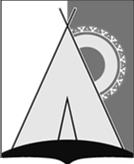 СОВЕТ ДЕПУТАТОВСЕЛЬСКОГО ПОСЕЛЕНИЯ РУССКИНСКАЯСургутского муниципального районаХанты - Мансийского автономного округа - ЮгрыРЕШЕНИЕ«06» февраля 2024 года                                                                                               № 16д. РусскинскаяНа основании статьи 27 Регламента Совета депутатов сельского поселения Русскинская, утверждённого решением Совета депутатов сельского поселения Русскинская от 15.11.2016 №160 «Об утверждении Регламента Совета депутатов сельского поселения Русскинская» рассмотрев и обсудив предложения для включения в план работы Совета депутатов сельского поселения Русскинская на первое и на второе полугодие 2024 года, поступившие от депутатов Совета депутатов сельского поселения Русскинская, отраслевых (функциональных) органов администрации сельского поселения Русскинская,Совет депутатов сельского поселения Русскинская решил:1. Утвердить план работы Совета депутатов сельского поселения Русскинская на первое и на второе полугодие 2024 года согласно приложениям 1,2 к настоящему решению.2. Контроль за выполнением решения оставляю за собой.Глава сельского поселения Русскинская			                                                      А.Н. Соболев                                                                                                            Приложение 1 к решению Совета депутатов сельского поселения Русскинская                                                                                                                от «06» февраля 2024 года № 16План работы Совета депутатов сельского поселения Русскинская на первое полугодие 2024 годаПриложение 2 к решению Совета депутатов сельского поселения Русскинская                                                                                                                от «06» февраля 2024 года № 00План работы Совета депутатов сельского поселения Русскинская на второе полугодие 2024 годаОб утверждении плана работы Совета депутатов сельского поселения Русскинская на первое и на второе полугодие 2024 года № п/пНаименование вопросаСрок заслушиванияОтветственный за подготовку1О внесении изменений и дополнений в Устав муниципального образования сельское поселение Русскинскаяв течение года по мере необходимостиЗаместитель главы сельского поселения Русскинская 2О внесении изменений и дополнений в бюджет сельского поселения Русскинская на 2024 год и на плановый период 2025 и 2026 годов в течение года, по мере необходимостиГлавный бухгалтер администрации сельского поселения Русскинская3Организация проведения публичных слушаний по проектам нормативных правовых актов по вопросам местного значенияв течение года, по мере необходимостиЗаместитель главы сельского поселения Русскинская4О внесении изменений и дополнений в нормативные правовые акты Совета депутатов сельского поселения Русскинскаяв течение года, по мере необходимостиСпециалисты администрации сельского поселения Русскинская5Об утверждении отчёта главы сельского поселения Русскинская «О результатах деятельности главы сельского поселения Русскинская и администрации сельского поселения Русскинская за 2023 год»январьЗаместитель главы сельского поселения Русскинская6Об исполнении бюджета сельского поселения Русскинская за 2023 годиюньГлавный бухгалтер администрации сельского поселения РусскинскаяВопросы для заслушивания на депутатских слушанияхВопросы для заслушивания на депутатских слушанияхВопросы для заслушивания на депутатских слушанияхВопросы для заслушивания на депутатских слушаниях1Об исполнении отдельного государственного полномочия по регистрации актов гражданского состояния в 2023 годуфевраль Ведущий специалист администрации сельского поселения Русскинская2О деятельности за 2023 год отдела полиции №4 ОМВД России по Сургутскому району (дислокация в г.п. Федоровский)мартНачальник отдела полиции №4 ОМВД России по Сургутскому району (дислокация в г.п. Федоровский)3Отчёт о деятельности МАУ ДО «Спортивная школа №2» Сургутского района на территории с.п. РусскинскаямартРуководитель МАУ ДО «Спортивная школа №2» Сургутского района4Отчёт о деятельности БУ ХМАО-Югры «Федоровская городская больница» филиал в д. Русскинская за 2023 годмартЗаведующий филиалом 5Отчёт о деятельности МАУ Сургутского района «Районный молодёжный центр» на территории с.п. РусскинскаяапрельРуководитель МАУ «РМЦ»6О реализации положений антикоррупционного законодательства в части обязательств по представлению лицами, замещающими должности муниципальной службы, сведений о доходах, расходах, об имуществе и обязательствах имущественного характера на себя и членов семьиапрельВедущий специалист администрации сельского поселения Русскинская7О деятельности первичного воинского учета и мобилизации на территории сельского поселения РусскинскаяапрельВедущий специалист администрации сельского поселения Русскинская8О планируемых мероприятиях по благоустройству в 2024 году и перспективах развития сельского поселения РусскинскаямайЗаместитель главы сельского поселения Русскинская9О состоянии задолженности населения за жилищно-коммунальные услуги и принимаемых мерах по их ликвидации. О качестве оказываемых услуг управляющей организацией.июньРуководитель управляющей организации10Анализ рассмотрения обращений граждан, поступивших в администрацию сельского поселения Русскинская за 2023-1 полугодие 2024 года июньВедущий специалист администрации сельского поселения Русскинская11Динамика состояния списков очередности граждан, нуждающихся в жилых помещениях июньВедущий специалист администрации сельского поселения Русскинская№ п/пНаименование вопросаСрок заслушиванияОтветственный за подготовку1О внесении изменений и дополнений в Устав муниципального образования сельское поселение Русскинскаяв течение года по мере необходимостиЗаместитель главы сельского поселения Русскинская 2О внесении изменений и дополнений в бюджет сельского поселения Русскинская на 2024 год и на плановый период 2025 и 2026 годов в течение года, по мере необходимостиГлавный бухгалтер администрации сельского поселения Русскинская3Организация проведения публичных слушаний по проектам нормативных правовых актов по вопросам местного значенияв течение года, по мере необходимостиЗаместитель главы сельского поселения Русскинская4О внесении изменений и дополнений в нормативные правовые акты Совета депутатов сельского поселения Русскинскаяв течение года, по мере необходимостиСпециалисты администрации сельского поселения Русскинская5О бюджете сельского поселения Русскинская на 2025 год и на плановый период 2026 и 2027 годовдекабрьГлавный бухгалтер администрации сельского поселения Русскинская6О плане работы Совета депутатов сельского поселения Русскинская на первое полугодие 2025 годадекабрьЗаместитель главы сельского поселения РусскинскаяВопросы для заслушивания на депутатских слушанияхВопросы для заслушивания на депутатских слушанияхВопросы для заслушивания на депутатских слушанияхВопросы для заслушивания на депутатских слушаниях1О подготовке объектов жилищно-коммунального хозяйства и объектов социального назначения к работе в осенне-зимний период 2024 – 2025 годовсентябрьРуководитель управляющей организации, руководители структур, оказывающие населению жилищно-коммунальные услуги2Об итогах летней оздоровительной кампании для несовершеннолетних. Об итогах итоговой аттестации за 2023 год.октябрьРуководитель МБОУ «Русскинская СОШ»3О деятельности организаций и учреждений культуры на территории с.п. Русскинскаяоктябрьруководитель МКУК Сургутского района «Ресурсный центр культуры» «Русскинской ЦДиТ»руководитель МБУК «Русскинской музей Природы и Человека имени Ядрошникова Александра Павловича», заведующий «Русскинской модельной библиотекой»3О реализации Федерального закона от 27.07.2010 №210-ФЗ «Об организации предоставления государственных и муниципальных услуг»ноябрьВедущие специалисты администрации сельского поселения Русскинская4О мерах по противодействию терроризму и экстремизму в сельском поселении Русскинская, о мероприятиях в области ГО и ЧС. О работе пункта временного размещения населения.ноябрьВедущий специалист администрации сельского поселения Русскинская5Об итогах рассмотрения актов прокурорского реагирования за 11 месяцев 2024 годадекабрьЗаместитель главы сельского поселения Русскинская